Estimating Money AmountsEstimating Money AmountsEstimating Money AmountsEstimating Money AmountsScans quantity of coins (disregards value of the coins)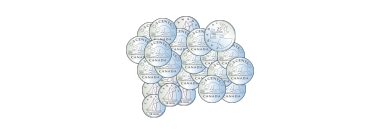 “There’s a lot of coins. 
I think it’s about $100.”Uses a referent to estimate the value of a collection of one denomination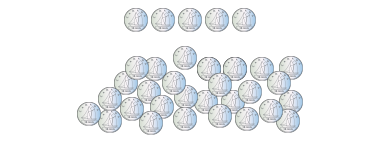 “There’s about 5 groups of 5 dimes, so about $2.50.”Estimates the value of a mixed collection of coins to the nearest dollar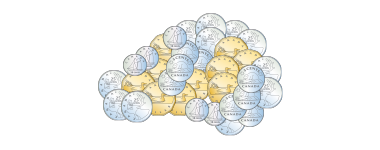 “I see about 10 loonies and 
10 quarters, which is about $12.”Makes reasonable estimates of mixed collections in dollars and cents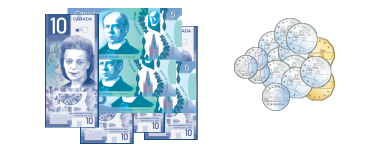 “There’s $55 dollars in bills and about $4 in loonies and quarters. 
I don’t think the rest of the coins make a dollar. 
So, my estimate is about $59.50.”Observations/DocumentationObservations/DocumentationObservations/DocumentationObservations/DocumentationCounting Money AmountsCounting Money AmountsCounting Money AmountsCounting Money AmountsSkip-counts to find value of collection of coins/bills of one denomination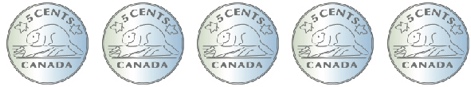 “5, 10, 15, 20, 25. I count 25 cents.”Sorts coins and/or bills when collection is of mixed denominations. 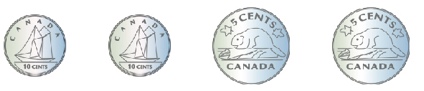 “10, 20, 25, 30. I count 30 cents.”Skip-counts to count collections of coins and/or bills of different denominations..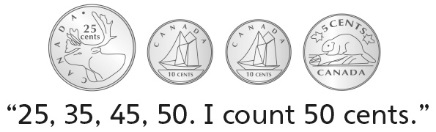 Successfully and flexibly counts collections of money of different denominations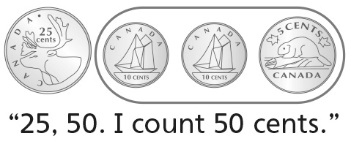 Observations/DocumentationObservations/DocumentationObservations/DocumentationObservations/Documentation